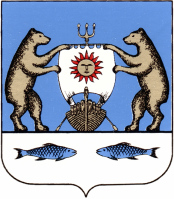 Российская ФедерацияНовгородская область Новгородский районАдминистрация Борковского сельского поселенияПостановлениеот 29.03.2019 № 50д. БоркиОб организации и принятии мер по оповещению населения и подразделений государственной противопожарной службы о пожареВ соответствии с Федеральным законом от 06.10.2003 № 131-ФЗ «Об общих принципах организации местного самоуправления в Российской Федерации», Федеральным законом от 21. 12.1994 № 69-ФЗ «О пожарной безопасности», и в целях совершенствования порядка оповещения и информирования населения и подразделений государственной противопожарной службы о пожарах,Администрация Борковского сельского поселенияПОСТАНОВЛЯЕТ:Утвердить прилагаемый Порядок своевременного оповещения и информирования населения и подразделений государственной противопожарной службы о пожарах на территории Борковского сельского поселения.2. Руководителям организаций, предприятий и учреждений, расположенных на территории Борковского сельского поселения, обеспечить оповещение и информирование населения и подразделений государственной противопожарной службы на подведомственной территории в соответствии с порядком оповещения.3. Контроль за исполнением настоящего постановления оставляю за собой.4. Опубликовать настоящее постановление в муниципальной газете  «Борковский вестник» и разместить на официальном сайте Администрации Борковского сельского поселения в информационно-телекоммуникационной сети «Интернет» по адресу www.borkiadm.ruГлава Администрации Борковского сельского поселения                                                  С.Г. ИвановаУТВЕРЖДЕНО      постановлением Администрации     Борковского сельского поселения     от 29.03.2019 № 50ПОРЯДОКсвоевременного оповещения и информирования населения и подразделенийгосударственной противопожарной службы о пожарах1. Общие положения1.1. Настоящий порядок разработан в соответствии с Федеральным законом от 21.12.1994 № 69-ФЗ «О пожарной безопасности» и определяет организацию, задачи и механизмы реализации мероприятий по оповещению и информированию населения Борковского сельского поселения и подразделений государственной противопожарной службы о пожаре.2. Организация и задачи оповещения2.1. Оповещение является одним из важнейших мероприятий, обеспечивающих доведение до организаций и населения сигналов и информацию о пожарах.3. Сигналы оповещения3.1. Оповещение населения и подразделений государственной противопожарной службы о пожаре, о принятии мер по тушению до прибытия пожарных подразделений государственной противопожарной службы проводят органы, ответственные за обеспечение первичных мер пожарной безопасности, на основании соответствующих сигналов, получаемых от вышестоящих органов управления, данных разведки, прогнозирования и информации из соседних городских и сельских поселений.3.2. Сигнал оповещения - это условный сигнал, передаваемый в системе оповещения и являющийся командой для проведения определенных мероприятий органами, осуществляющимися управление тушением пожара, а также населением.3.3. Сигнал «Пожар» подается с возникновением пожара в лесном массиве и возгорании или поджогов сухой травы в непосредственной близости к населенному пункту, а также непосредственно в населенном пункте и означает, что имеется угроза возможности перехода огня при лесных, торфяных пожарах и горения сухой растительности, а также распространение огня на близлежащие здания и сооружения. До населения этот сигнал доводится при помощи систем телефонной и сотовой связи, средств звукового оповещения (церковный колокол, рельса, клаксоны), средств радиовещания и телевидения. До подразделений государственной противопожарной службы сигнал передается по сети проводного вещания, радио, сотового телефона или нарочным.4. Порядок оповещения и информирования руководящего состава4.1. Доведение сигналов (распоряжений) о пожаре и начале эвакуации до руководящего состава проводится дежурными организаций по всем имеющимся каналам связи (телефонная, сотовая), а также посыльными (пешими и на транспорте).4.2. Организации подтверждают получение сигналов (распоряжений) и доводят их до своего руководящего состава и подчиненных подразделений.4.3. С получением сигнала «Пожар» решение на передачу текстов сообщений для проживающего на территории Борковского сельского поселения населения может принять Глава Администрации Борковского сельского поселения либо лицо, его замещающее.4.4. При обнаружении пожара на территории объекта (организации), руководитель объекта самостоятельно подает соответствующий сигнал оповещения и докладывает об этом Главе Администрации Борковского сельского поселения.5. Порядок оповещения и информирование населения5.1. Оповещение и информирование населения Борковского сельского поселения об угрозе возникновения или возникновении пожаров производится: - по телефонам стационарной телефонной сети; - при помощи сотовой системы телефонной связи; - при помощи использования средств звукового оповещения (церковный колокол, рельса, клаксоны). - пешим порядком и на транспортных средствах.5.2. Оповещение и информирование населения по телефонам стационарной и сотовой телефонной сети производится через работников Администрации Борковского сельского поселения.5.3. При неисправности средств связи оповещение и информирование населения производится оповестителями от Администрации Борковского сельского поселения: - пешим порядком и на транспортных средствах.